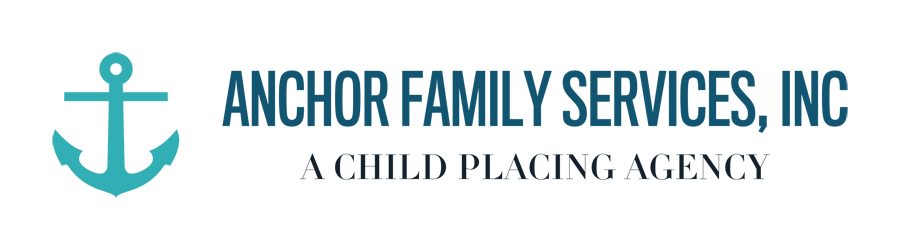 Home:  ___________________________ 	Date: __________________ Address:  	________________________________________  	 	     ________________________________________ Case Worker: ____________________________ Check One: 	   Semi-Annual     Initial    Preliminary FOSTER HOME SAFETY CHECKLIST GENERAL _____ Telephone service connected, phones working properly, easily & accessible.  	Emergency numbers are posted within view of phone. _____ Well water clearance must be obtained if water is from a private source.  _____ House appears reasonably neat and clutter free. _____ Windows have screens in good repair. _____ Windows have curtains or shades to provide privacy. _____ Windows are intact and open windows can be closed without difficulty. _____ Carpets are clean and in good repair. _____ Floors are clean and in good repair. _____ Ceilings, corners, closets, and window frames are free of dirt and cobwebs. _____ Electrical switches and receptacles are in good working order and has outlet covers in all outlets_____ Type of heating, ________________________, is in good working order, well  	vented, and able to be turned off. _____ Heating capable of heating entire house to comfort.  If not, what are   	alternative modes of heating?  ___________________________________ _____ Air Conditioning system is operable and in good working order. _____ Hot water source is large enough for household needs and area around it is clean. _____ Fireplaces, wood stoves and open faced heaters shall be made inaccessible to  	children by the use of screens or other barriers. _____ Hot water is between 105 and 120 degrees at the faucets. _____ Smoke detectors are working, properly placed, and batteries are checked regularly  	(every 3 months).  A working smoke detector must be present in each bedroom. _____ Hallways and bedrooms have clear passages, and all rooms including hallways,  	passages, and outside doorways and walkways have adequate lighting. _____ Furniture is free of sharp edges and broken pieces. _____ All doors, doorways and screen doors, especially outside are in good repair, and can  	be locked from the inside. _____ Flashlights are readily available in case of power failure and batteries are checked  	regularly (every 3 months). _____ If firearms or other weapons are owned and stored in the house, they are stored  	unloaded in a locked cabinet and ammunition is stored and locked in a separate  	location.  _____ Fire extinguishers are readily available and fully charged.  One fire extinguisher per  	floor is required.  The minimum required capacity must be 2A10BC in size. _____ All food and solid wastes shall be stored in containers with tight fitting covers. They  	must be leak proof and rodent proof and maintained in a clean and sanitary condition. KITCHEN _____ Lower cabinets must have safety latches if they contain anything dangerous or  	hazardous if children under the age of five are already in residence or are anticipated to be placed. _____ Home canned foods are processed in accordance with UCAES standards. _____ Diagram for fire drill is posted and practiced. _____ Refrigerator and freezer are in good condition and maintain appropriate temperatures  	to prevent food spoilage. _____ All food that has been prepared or opened (cans) is stored in airtight containers at  	appropriate temperatures. _____ Alcohol (beer, wine liquors) are stored in a locked cabinet. _____ Matches are stored in a place inaccessible to children. _____ Sharp tools such as scissors, knives, etc. are stored in a place inaccessible to  	children. _____ Counter, sinks and work areas are clean, sanitary and in good condition. _____ Stove/oven are free of grease and grime and operate properly. _____ Dishwasher (if present) is working properly at appropriate water temperature assuring  	sanitation. _____ One week supply of perishables and two weeks supply of staples/dry food on hand,  	and adequate space to store food.  Fresh fruit, fruit juices and milk are always  	available. _____ Cooking and eating utensils are in good condition.  Adequate place settings and  	seating in dining area for all household members to eat together. _____ Sufficient kitchen area for food storage and preparation according to the family’s size. GARAGE _____ Paint, thinner, combustibles, glue and gasoline are stored and locked up. _____ There is an adequate number of trash containers with lids. _____ Old appliances not in use that are stored on the premises are kept chained shut,  	locked, or have the doors removed. _____ Garage is uncluttered.  If used for storage, items are stored in a safe manner with no  	loose materials left lying around. _____ Garage is kept locked. _____ If washer and dryer are on the premises, they work properly and the area is free from  	clutter.  If no laundry facilities are on the premises, the plan for laundry is:  	___________________________________________________________________ _____ All chemical cleaners, disinfectants, insecticides, and other poisonous substances are  	stored away from food storage areas and locked up. _____ Power tools and equipment are stored safely and are inaccessible to children. _____ Vehicle(s) are operational with lights, horn and signals working. _____ Vehicle is able to transport all family members with seats and working seat belts for  	each passenger.  Seat requirements for infants and children under 6 years or 60lbs  	are met. BEDROOMS _____ Upper tier bunk bed has railing.  Children under five are occupying the lower bunk. _____ There are no more than two children per bedroom. _____ Children five years and older must share a room with a child of the same gender. _____ Children two years and older cannot share a room with an adult. _____ No room commonly used for other purposes can be used as a bedroom and a  	bedroom cannot be a passage way to another room.  No more than one infant can be  	placed in the master bedroom. _____ Mattress & pillows are in good condition. Mattress and Pillow Covers Installed_____ Clothing Inventory – A Clothing Inventory form will be completed at time of placement,  	termination and updated during the semi-annual and annual Home Safety Check.   BATHROOM _____ All medicines are in a locked box, inaccessible to children. _____ First Aid kit is complete and stored in a conveniently reachable place.  First Aid kit  	must contain tweezers, scissors, tape, band aids, gauze, antiseptic wipes, antiseptic  	ointment, thermometer (non mercury), cold pack, burn care packets, first aid non stick  	pads, elastic bandages/ace bandages, health care gloves, first aid guide. _____ Bathroom facilities are working properly, are clean and sanitary. _____ Electrical appliances are not used or stored around sink or bathing areas. _____ Adequate number of towels and linens are available for all household members. GROUNDS _____ Spa, if applicable, has a lockable cover or is surrounded by a 5 foot fence with a  	lockable gate and is only used by children with adult supervision. _____ Above ground pools must have a removable ladder that is removed when the pool is  	not in use, or a barricade preventing access to pool. _____ Swimming pool at the home, condo, apartment complex or sub-division, is fenced with  	at least a four (4) foot high fence with a lockable gate.  If a lockable cover is used, it  	has to support the weight of an adult.  The lock is no more than 6 inches from the top  	of the gate.  Toxic pool maintenance products are kept in locked storage.  Life  	preservers are readily accessible and the area is kept free of glass, sharp objects and  	debris.   _____ Fence, if applicable, is in good condition with no broken parts, sharp edges or points. _____ Yard is free of debris, spare auto parts, appliances, scrap, etc. Non-operational  	vehicles are kept locked, repaired promptly or towed off premises. _____ Check children’s home file for appropriate entries. (Medications, monthly  	report form, clothing inventory, etc.) CORRECTION PLAN: ________________________________________________________ ___________________________________________________________________________ ___________________________________________________________________________ ___________________________________________________________________________ ___________________________________________________________________________ FFC (10/10 Updated) SIGNATURES 	 	 	 	 	 ________________________________________  ______________ Foster Parent  	 	 	 	 	 Date ________________________________________  ______________ CaseWorker  	 	 	 	 	 Date 